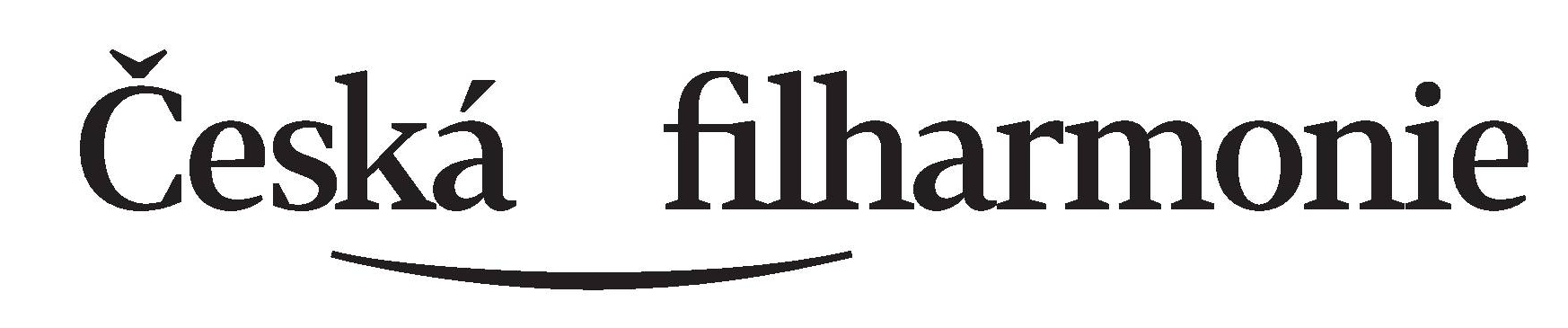 Přihláška ke konkurzuna místo 3. lesního rohu s povinností 1. lesního rohuOsobní údajeVzdělání / Kvalifikace / Vaši vyučující:Vaše účast v soutěžích:Vaše hudební zkušenosti - orchestrální praxe:Sdělte nám, prosím, svou vybranou skladbu:a zda požadujete od ČF klavírní doprovod či budete mít svého doprovazeče:…..	Ano, prosím o zajištění doprovazeče ČF.…..	Ne, budu mít svého doprovazeče.Přiložte, prosím, svou fotografii a kopii dokladu o studiua zašlete nejlépe emailem na: konkurz@ceskafilharmonie.cz	PříjmeníJménoEmailTelefonPoštovní adresa vč. PSČStát pět nejdůležitějších položekpět nejdůležitějších položek pět nejdůležitějších položek